All fields must be completed.  If not applicable, list “N/A”.  Incomplete proposals may be considered non-responsive.  AGENCY INFORMATION(If submitting electronically, this information will be completed upon upload)The Erie County Department of Social Services supports local Homeless Shelters in the effort to become certified by OTDA no later than January 1, 2023. Uncertified Shelters will no longer be eligible to receive funds to from Erie County in order to serve clients.  The Department has funding available to support shelters’ physical plant improvements in order to become certified.Please complete this application. Projects will be rated and funded based on highest need and funding availability.  Agencies must show commitment to the projects by providing a minimum of 15% of the cost with internal funding to each project.Certification	The undersigned certifies that he or she is a principal officer of the applicant agency and has knowledge of, and certifies that the information contained herein is complete and accurate.		Furthermore, the undersigned certifies that the applicant sponsored programs, services and activities are available to the general public, advertised as such, and not subject to discrimination based on sex, race, creed, religion or national heritage.SCHEDULE APROPOSER CERTIFICATION	The undersigned agrees and understands that this proposal and all attachments, additional information, etc. submitted herewith constitute merely an offer to negotiate with the County of Erie (the “County”) and is NOT A BID.  Submission of this proposal, attachments, and additional information shall not obligate or entitle the proposing entity to enter into a service agreement with the County for the required services.  The undersigned agrees and understands that the County is not obligated to respond to this proposal nor is it legally bound in any manner whatsoever by the submission of same.  Further, the undersigned agrees and understands that any and all proposals and negotiations shall not be binding or valid against the County, its directors, officers, employees or agents unless an agreement is signed by a duly authorized County officer and, if necessary, approved by the Erie County Legislature, the Office of the County Attorney and/or the Erie County Fiscal Stability Authority.	It is understood and agreed that the County reserves the right to reject consideration of any and all proposals including, but not limited to, proposals which are conditional or incomplete.  It is further understood and agreed that the County reserves all rights specified in the Request for Proposals (RFP).	It is understood and agreed that the undersigned, prior to entering into an agreement with Erie County, will properly execute the County of Erie Standard Insurance Certificate (example on pp. [ ] of this RFP), and that it will be complete and acceptable to Erie County.	It is represented and warranted by those submitting this proposal that except as disclosed in the proposal, no officer or employee of the County is directly or indirectly a party to or in any other manner interested in this proposal or any subsequent service agreement that may be entered into.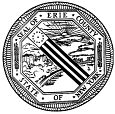 Application for Homeless Shelter Certification Support FundingDepartment of Social ServicesRFP#2022-001VFOfficial Agency Name Official Agency Name Official Agency Name Official Agency Name Agency Name –List another name if used.Agency Name –List another name if used.Agency Name –List another name if used.Agency Name –List another name if used.Agency Telephone Number Agency Telephone Number Agency Telephone Number Agency Telephone Number Agency Mailing Address Agency Mailing Address Agency Mailing Address Agency Mailing Address CityCityStateZipWebsite address (if applicable)Website address (if applicable)Website address (if applicable)Website address (if applicable)Leadership - List the name of your agency’s Chief Executive Officer, Executive Director, or President.Leadership - List the name of your agency’s Chief Executive Officer, Executive Director, or President.Leadership - List the name of your agency’s Chief Executive Officer, Executive Director, or President.Leadership - List the name of your agency’s Chief Executive Officer, Executive Director, or President.Leader’s E­mail AddressLeader’s E­mail AddressLeader’s E­mail AddressLeader’s E­mail AddressContact Person for proposalContact Person for proposalContact Person for proposalContact Person for proposalContact Person’s Telephone Number Contact Person’s Telephone Number Contact Person’s Telephone Number Contact Person’s Telephone Number Contact Person’s E­mail AddressContact Person’s E­mail AddressContact Person’s E­mail AddressContact Person’s E­mail Address501(c)(3) not-for-profit entity 501(c)(3) not-for-profit entity 501(c)(3) not-for-profit entity 501(c)(3) not-for-profit entity  Yes No No NoCertified Minority Business Enterprise/ Women’s Business Enterprise (MBE/WBE)Certified Minority Business Enterprise/ Women’s Business Enterprise (MBE/WBE)Certified Minority Business Enterprise/ Women’s Business Enterprise (MBE/WBE)Certified Minority Business Enterprise/ Women’s Business Enterprise (MBE/WBE) Yes No No NoSubcontractors - List all subcontractors that your agency does business with related to this service.Subcontractors - List all subcontractors that your agency does business with related to this service.Subcontractors - List all subcontractors that your agency does business with related to this service.Subcontractors - List all subcontractors that your agency does business with related to this service.Amount of Funding Request to ECDSS for this proposed contractAmount of Funding Request to ECDSS for this proposed contractAmount of Funding Request to ECDSS for this proposed contractAmount of Funding Request to ECDSS for this proposed contract$      $      $      $      Unit of Service for this proposal (e.g.: hour):Unit of Service for this proposal (e.g.: hour):Unit of Service for this proposal (e.g.: hour):Unit of Service for this proposal (e.g.: hour):Number of units to be servedNumber of units to be servedNumber of units to be servedNumber of units to be servedCost per unit of service for this proposal (county funding + in-kind)/# units:Cost per unit of service for this proposal (county funding + in-kind)/# units:Cost per unit of service for this proposal (county funding + in-kind)/# units:Cost per unit of service for this proposal (county funding + in-kind)/# units:Erie County Department of Social ServicesHomeless Shelter Certification Support FundingShelter InformationAgency/Shelter Name - List the official name of your organization.Agency/Shelter Name - List the official name of your organization.Agency/Shelter Name - List the official name of your organization.Agency/Shelter Name - List the official name of your organization.Agency/Shelter Name - List the official name of your organization.Shelter AddressShelter AddressShelter AddressShelter AddressShelter AddressFederal Employer ID# (FEIN) - Please provide your agency’s Employer Identification Number.Federal Employer ID# (FEIN) - Please provide your agency’s Employer Identification Number.Federal Employer ID# (FEIN) - Please provide your agency’s Employer Identification Number.Federal Employer ID# (FEIN) - Please provide your agency’s Employer Identification Number.Federal Employer ID# (FEIN) - Please provide your agency’s Employer Identification Number.DUNS # - List your DUNS (data universal number system) Number assigned by Dun & Bradstreet, if applicable.DUNS # - List your DUNS (data universal number system) Number assigned by Dun & Bradstreet, if applicable.DUNS # - List your DUNS (data universal number system) Number assigned by Dun & Bradstreet, if applicable.DUNS # - List your DUNS (data universal number system) Number assigned by Dun & Bradstreet, if applicable.DUNS # - List your DUNS (data universal number system) Number assigned by Dun & Bradstreet, if applicable.501(c)(3) not-for-profit entity -  If non-profit, please provide date established as 501(c)(3).501(c)(3) not-for-profit entity -  If non-profit, please provide date established as 501(c)(3).501(c)(3) not-for-profit entity -  If non-profit, please provide date established as 501(c)(3).501(c)(3) not-for-profit entity -  If non-profit, please provide date established as 501(c)(3).501(c)(3) not-for-profit entity -  If non-profit, please provide date established as 501(c)(3).Erie County Employees - Name, title, and department of any employee or officer who was an employee or officer of Erie County within the 12 months immediately prior to the proposal.Erie County Employees - Name, title, and department of any employee or officer who was an employee or officer of Erie County within the 12 months immediately prior to the proposal.Erie County Employees - Name, title, and department of any employee or officer who was an employee or officer of Erie County within the 12 months immediately prior to the proposal.Erie County Employees - Name, title, and department of any employee or officer who was an employee or officer of Erie County within the 12 months immediately prior to the proposal.Erie County Employees - Name, title, and department of any employee or officer who was an employee or officer of Erie County within the 12 months immediately prior to the proposal. Certified Minority Business Enterprise/ Women’s Business Enterprise (MBE/WBE) Certification Letter attached Certified Minority Business Enterprise/ Women’s Business Enterprise (MBE/WBE) Certification Letter attached Certified Minority Business Enterprise/ Women’s Business Enterprise (MBE/WBE) Certification Letter attached Certified Minority Business Enterprise/ Women’s Business Enterprise (MBE/WBE) Certification Letter attached Certified Minority Business Enterprise/ Women’s Business Enterprise (MBE/WBE) Certification Letter attached Letter indicating agency is 51% or more veteran-owned attached Letter indicating agency is 51% or more veteran-owned attached Letter indicating agency is 51% or more veteran-owned attached Letter indicating agency is 51% or more veteran-owned attached Letter indicating agency is 51% or more veteran-owned attachedType of ShelterType of ShelterType of ShelterType of ShelterType of Shelter Individual Family Family Family FamilyNumber of BedsNumber of BedsNumber of BedsNumber of BedsNumber of BedsFunding RequestedFunding RequestedFunding RequestedFunding RequestedFunding RequestedFunding Matched by Agency (Minimum 15% required)Funding Matched by Agency (Minimum 15% required)Funding Matched by Agency (Minimum 15% required)Funding Matched by Agency (Minimum 15% required)Funding Matched by Agency (Minimum 15% required)Have you submitted an Operational Plan to NYS OTDA Division of Shelter Oversight and Compliance for approval to begin the certification process?Have you submitted an Operational Plan to NYS OTDA Division of Shelter Oversight and Compliance for approval to begin the certification process?Have you submitted an Operational Plan to NYS OTDA Division of Shelter Oversight and Compliance for approval to begin the certification process?Have you submitted an Operational Plan to NYS OTDA Division of Shelter Oversight and Compliance for approval to begin the certification process?Have you submitted an Operational Plan to NYS OTDA Division of Shelter Oversight and Compliance for approval to begin the certification process? Yes, when? No.  Are you a new shelter? No.  Are you a new shelter? No.  Are you a new shelter? No.  Are you a new shelter? No.  Are you a new shelter? Yes, effective date:  Yes, effective date: If you are a new shelter, has an application to open a new shelter been submitted to NYS OTDA?If you are a new shelter, has an application to open a new shelter been submitted to NYS OTDA?If you are a new shelter, has an application to open a new shelter been submitted to NYS OTDA? Yes, when: No No No No NoFor additional information: https://www.otda.ny.gov/programs/shelterFor additional information: https://www.otda.ny.gov/programs/shelterFor additional information: https://www.otda.ny.gov/programs/shelterFor additional information: https://www.otda.ny.gov/programs/shelterFor additional information: https://www.otda.ny.gov/programs/shelterAll OTDA Inspection Concerns or Recommendations for Certification:Provide details about the concern and how they may be resolved.  If additional concerns are noted, please submit additional pages.All OTDA Inspection Concerns or Recommendations for Certification:Provide details about the concern and how they may be resolved.  If additional concerns are noted, please submit additional pages.All OTDA Inspection Concerns or Recommendations for Certification:Provide details about the concern and how they may be resolved.  If additional concerns are noted, please submit additional pages.All OTDA Inspection Concerns or Recommendations for Certification:Provide details about the concern and how they may be resolved.  If additional concerns are noted, please submit additional pages.Projects Planned to address OTDA Inspection Concerns or Recommendations for Certification:Describe the project in detail and provide estimates from 3 contractors/vendors to complete for each project.  Attach copies of the estimates to this application.  Only projects completed by licensed contractors will be considered.Projects Planned to address OTDA Inspection Concerns or Recommendations for Certification:Describe the project in detail and provide estimates from 3 contractors/vendors to complete for each project.  Attach copies of the estimates to this application.  Only projects completed by licensed contractors will be considered.Projects Planned to address OTDA Inspection Concerns or Recommendations for Certification:Describe the project in detail and provide estimates from 3 contractors/vendors to complete for each project.  Attach copies of the estimates to this application.  Only projects completed by licensed contractors will be considered.Projects Planned to address OTDA Inspection Concerns or Recommendations for Certification:Describe the project in detail and provide estimates from 3 contractors/vendors to complete for each project.  Attach copies of the estimates to this application.  Only projects completed by licensed contractors will be considered.1.     1.     1.     1.     Contractor:Estimate Amount:Contractor:Estimate Amount:Contractor:Estimate Amount:2.      2.      2.      2.      Contractor:Estimate Amount:Contractor:Estimate Amount:Contractor:Estimate Amount:3.      3.      3.      3.      Contractor:Estimate Amount:Contractor:Estimate Amount:Contractor:Estimate Amount:4.      4.      4.      4.      Contractor:Estimate Amount:Contractor:Estimate Amount:Contractor:Estimate Amount:5.      5.      5.      5.      Contractor:Estimate Amount:Contractor:Estimate Amount:Contractor:Estimate Amount:If additional projects are noted, please submit additional pagesIf additional projects are noted, please submit additional pagesIf additional projects are noted, please submit additional pagesIf additional projects are noted, please submit additional pagesSustainability Plan: It is the intention of the Department to provide one-time funding to our shelter partners in order to meet the requirements of OTDA certification.  Describe your agency’s financial plan for long term sustainability and ongoing certification.  Include necessary budget items including all anticipated income, salaries and other expenses. Provide a two-year plan 1/1/2022- 12/31/2023. Sustainability Plan: It is the intention of the Department to provide one-time funding to our shelter partners in order to meet the requirements of OTDA certification.  Describe your agency’s financial plan for long term sustainability and ongoing certification.  Include necessary budget items including all anticipated income, salaries and other expenses. Provide a two-year plan 1/1/2022- 12/31/2023. Sustainability Plan: It is the intention of the Department to provide one-time funding to our shelter partners in order to meet the requirements of OTDA certification.  Describe your agency’s financial plan for long term sustainability and ongoing certification.  Include necessary budget items including all anticipated income, salaries and other expenses. Provide a two-year plan 1/1/2022- 12/31/2023. Sustainability Plan: It is the intention of the Department to provide one-time funding to our shelter partners in order to meet the requirements of OTDA certification.  Describe your agency’s financial plan for long term sustainability and ongoing certification.  Include necessary budget items including all anticipated income, salaries and other expenses. Provide a two-year plan 1/1/2022- 12/31/2023. Insurance Requirements:It is the intention of the Department to enter into new formal contracts with certified shelters on or about 1/1/2023.  Please provide your agency’s current insurance coverage as well as a plan to meet the expectations.   Costs for additional coverage should be included in sustainability plan outlined above. Insurance Coverage requirements for County vendors generally fall under Column C “Professional Services".Insurance Requirements:It is the intention of the Department to enter into new formal contracts with certified shelters on or about 1/1/2023.  Please provide your agency’s current insurance coverage as well as a plan to meet the expectations.   Costs for additional coverage should be included in sustainability plan outlined above. Insurance Coverage requirements for County vendors generally fall under Column C “Professional Services".AttestationUpon receipt of funding from The Department of Social Services, Agency Name intends to complete the OTDA shelter certification process and provide shelter services for the Erie County Department of Social Services.AttestationUpon receipt of funding from The Department of Social Services, Agency Name intends to complete the OTDA shelter certification process and provide shelter services for the Erie County Department of Social Services.SignatureDateBoard of DirectorsI the undersigned certifies on behalf of the Board of Directors, that the Board understands the expecations of  the Erie County Department of Social Services as outlined in this RFP.Board of DirectorsI the undersigned certifies on behalf of the Board of Directors, that the Board understands the expecations of  the Erie County Department of Social Services as outlined in this RFP.Board President SignatureDateFinancial InformationPayee Name of Agency (if different than Legal Name)      Financial Contact Person Name/TitleStreet Address/City/State/ZipAgency's Fiscal Year (Start date - End date)Amount of Funding Request to ECDSS for this proposed contractFY of Request (Start date - End date)SignatureDateName/TitleProposer Agency NameBy:SignatureName and Title